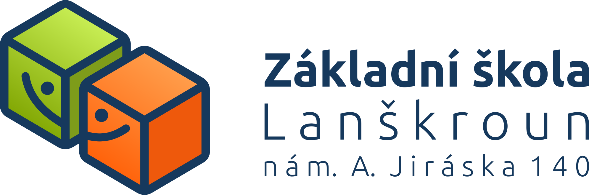 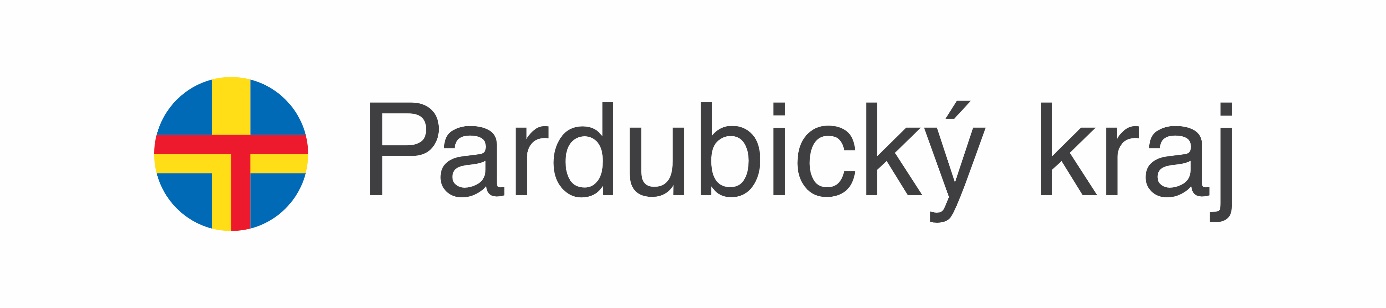 SRDEČNĚ VÁS ZVEME 
na MEZINÁRODNÍ SPORTOVNÍ HRY SPECIÁLNÍCH ŠKOL,které se konají pod záštitou Josefa Kozla,člena Rady Pardubického kraje za oblast školstvíKdy: 24. 11. 2021 od 9:00 hodKde: SOŠ a SOU Lanškroun,
             Sokolská 288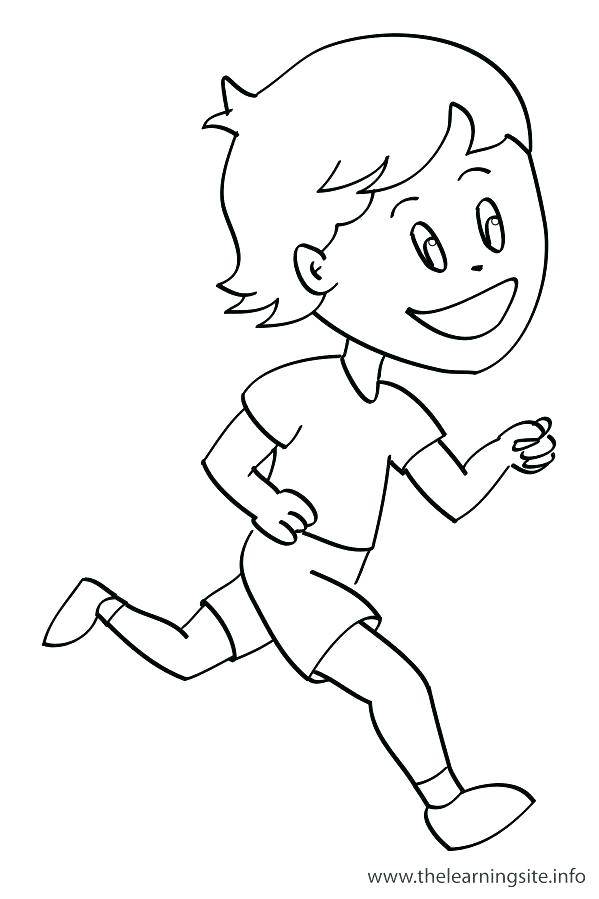 